Участникам заключительного этапа Акмуллинской Башкирский язык и литератураУтверждены на заседании предметно-методической комиссии Акмуллинской олимпиады по башкирскому языку и литературеТРЕБОВАНИЯК ОРГАНИЗАЦИИ И ПРОВЕДЕНИЮ ЗАКЛЮЧИТЕЛЬНОГО ЭТАПА АКМУЛЛИНСКОЙ ОЛИМПИАДЫ ШКОЛЬНИКОВ И СТУДЕНТОВ СПОПО БАШКИРСКОМУ ЯЗЫКУ И ЛИТЕРАТУРЕВ 2021/2022 УЧЕБНОМ ГОДУСОДЕРЖАНИЕОбщие положения	3Порядок проведения соревновательных туров	3Критерии и методика оценивания олимпиадных заданий	5Перечень справочных материалов, средств связи и электронно-вычислительнойтехники, разрешенных к использованию	6Перечень материально-технического обеспечения для проведения регионального этапа	6Памятка для подготовки к участию…………………………………………………..………….7ОБЩИЕ ПОЛОЖЕНИЯНастоящие требования к проведению заключительного этапа Акмуллинской олимпиады по башкирскому языку и литературе составлены в соответствии с Порядком проведения всероссийской олимпиады школьников, утвержденным приказом Министерства просвещения Российской Федерации от 27 ноября 2020 г. № 678 «Об утверждении Порядка проведения всероссийской олимпиады школьников».По решению органа исполнительной власти субъекта Российской Федерации, осуществляющего государственное управление в сфере образования, для обеспечения деятельности оргкомитета олимпиады и технического обслуживания, используемого при проведении олимпиады оборудования, может создаваться специальная рабочая группа, которая заблаговременно (за месяц) получает общую информацию об оборудовании, используемом для проведения олимпиады, а также об особенностях организации рабочих мест участников. В день проведения олимпиады рабочая группа получает все организационные материалы, необходимые для проведения олимпиады, включая задания, критерии их оценивания, а также (при необходимости) дополнительную информацию об особенностях организации рабочих мест участников.ПОРЯДОК ПРОВЕДЕНИЯ ЗАКЛЮЧИТЕЛЬНОГО ЭТАПАВ связи с обеспечением санитарно-эпидемиологического благополучия населения из-за угрозы распространения новой коронавирусной инфекции (COVID-19) по решению организатора Акмуллинской олимпиады Заключительный этап олимпиады по башкирскому языку и литературы пройдет устно в режиме онлайн с использованием платформы для видеоконференций Zoom.Участники олимпиады получают приглашения со ссылкой для доступа на видеоконференцию в Zoom на ранее указанный им адрес электронной почты при регистрации на отборочный тур Акмуллинской олимпиады.На данном этапе участнику олимпиады предстоит устно ответить на 5 вопросов проблемного характера по предложенному тексту из художественного произведения, проверяющее умение создавать собственное высказывание на основе прочитанного текста. Заключительный этап проводится отдельно для возрастных групп: 8-9, 10-11 классы, студенты СПО.Продолжительность устного конкурса зависит от количества участников олимпиады. При большом количестве участников рекомендуется деление на группы. Выполнение задания одним участником (подготовка к ответу – до 5 минут, ответ участников – до 5 минут) не должно превышать 10 минут. В целях объективности оценивания данного конкурсного задания членами жюри рекомендуется проводить съемку (аудио, видео) выступления участника олимпиады;На заключительном этапе олимпиады по башкирскому языку и литературе оценивается уровень сформированности умений анализировать текст, привлекая для этого все имеющиеся знания по языку и литературе. Участникам предстоит устно выполнить пять типов заданий с элементами комплексного анализа текста разного уровня сложности, разработанные предметно-методической комиссией.Первый тип заданий направлен на выявление уровня развития исследовательской, учебно-познавательной и творческой компетенций, умения участника анализировать художественное произведение, узнавание автора художественного произведения, определение тематики и проблемы прочитанного текста, который позволяет определить наиболее подготовленных обучающихся.Второй и третий тип заданий направлен на выявление языковой и коммуникативной компетенции учащихся, знаний распознания системы различных языковых средств и способов, стилистической и эстетической функции, развития речи, лингвистического кругозора обучающихся, стилистического чутья, умений и навыков в коммуникативном отношении целесообразного отбора единиц языка. Участники должны оценивать стилевую принадлежность предлагаемого текста, а также интерпретировать семантическую и композиционную структуру художественного текста, показать представление об эстетической функции языка и роли стилистических средств в речи.Четвертый тип заданий направлен на выявление эмоционально-личностной и коммуникативной компетенций, словарного запаса, овладение богатствами родного языка, развитие речи, логического и образного мышления, лексической и речевой культуры. Участники должны найти средства выразительности и эмоциональности, определить их функцию в тексте, это позволит определить способности обучающихся эмоционально воспринимать и передавать свое восприятие произведения на основе его анализа.Пятый тип заданий направлен на выявление развития мышления школьников, осознания элементов грамматического строя родного языка, знания правил сочетаемости слов и построении предложений, формирования орфографических и пунктуационных навыков, навыков морфемного, морфологического и синтаксического анализа.Не допускается:умышленное создание условий, препятствующих работе жюри;умышленное создание условий, препятствующих выполнению заданий другими участниками олимпиады.КРИТЕРИИ И МЕТОДИКА ОЦЕНИВАНИЯ ОЛИМПИАДНЫХ ЗАДАНИЙОценивание качества выполнения участниками заданий заключительного этапа осуществляет жюри олимпиады в соответствии с критериями и методикой оценивания выполнения олимпиадных заданий, разработанных предметно-методической комиссией, где определяется высший балл за каждое задание отдельно, а также общая максимально возможная сумма баллов за все задания.Конкретное количество баллов, выставляемых за выполнение конкретных заданий, указывается в ключах, подготовленных предметно-методической комиссией для членов Жюри, где указывается максимальное количество баллов за выполнение каждого задания. При оценивании выполнения заданий учитывается следующие критерии:-глубина и широта понимания вопроса: логичное и оправданное расширение ответа на поставленный вопрос с использованием внепрограммного материала;-своеобразие подхода к раскрытию темы и идеи анализируемого произведения; -знание специальных терминов и умение ими пользоваться;-знание имен авторов, названий произведений;-умение проводить художественный анализ произведения; -логичность изложения ответа на поставленный вопрос;-аргументированность излагаемой в ответе позиции: приведение фактов, имен, названий, точек зрения; -умение передавать свои впечатления от произведения; -грамотность изложения: отсутствие грубых речевых, грамматических, стилистических, орфографических (особенно в терминах, названиях жанров, направлений, именах их авторов), пунктуационных ошибок;-наличие или отсутствие фактических ошибок. Оценка работ каждого участника осуществляется не менее чем двумя членами жюри. В случае расхождения их оценок вопрос об окончательном определении баллов, выставляемых за выполнение заданий, определяется председателем жюри, либо по его решению осуществляется третья проверка. В целях объективности оценивания и координации подходов к оцениванию каждого задания целесообразно проводить оценивание каждого задания отдельно одной группой членов жюри у всех участников, выполняющих данное задание.В рамках заключительного этапа максимальная оценка результатов участника определяется арифметической суммой всех баллов, полученных за выполнение олимпиадных заданий.Методика перевода результата участника в 100-балльную систему.Итоговая оценка участника регионального этапа олимпиады по русскому языку определяется по формуле: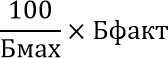 или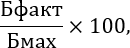 где Бмах – максимально возможная сумма баллов за выполнение всех заданий;Бфакт – сумма баллов, набранных участником за выполнение всех заданий. Итоговая оценка участника не должна превышать 100 баллов.Минимальная оценка за выполнение любого задания как теоретического, так и практического туров не может быть ниже 0 баллов.При оценивании выполненных олимпиадных заданий не допускается выставление баллов, не предусмотренных критериями и методикой оценивания выполненных олимпиадных заданий, разработанных предметно-методической комиссией.ПЕРЕЧЕНЬ СПРАВОЧНЫХ МАТЕРИАЛОВ, СРЕДСТВ СВЯЗИ И ЭЛЕКТРОННО- ВЫЧИСЛИТЕЛЬНОЙ ТЕХНИКИ, РАЗРЕШЕННЫХ К ИСПОЛЬЗОВАНИЮПри выполнении заданий заключительного этапа использование любых справочных материалов, средств связи, электронно-вычислительной техники и средств ИКТ кроме указанных в пункте 5. данного требования не допускается.ПЕРЕЧЕНЬ МАТЕРИАЛЬНО-ТЕХНИЧЕСКОГО ОБЕСПЕЧЕНИЯ ДЛЯ ПРОВЕДЕНИЯ РЕГИОНАЛЬНОГО ЭТАПАДля участия в заключительном этапе в онлайн формате потребуется компьютер с веб-камерой и микрофоном (микрофон не должен быть совмещен с наушниками) и устойчивым выходом в интернет.ПАМЯТКАпо подготовке к участию в заключительном этапе Акмуллинской олимпиады по башкирскому языку и литературеОзнакомиться с расписанием заключительного этапа олимпиады необходимо на сайте. Время в расписании и на приглашении в ZOOM указано местное.Установите ZOOM по ссылке.Обеспечьте необходимые условия для работы (достаточный уровень освещенности, низкий уровень шума и отсутствие помех передаче видео и аудио сигнала).Убедитесь, что интернет-соединение работает исправно.Включите ноутбук в сеть (питание от батареи иногда снижает производительность устройства) и перезагрузите компьютер для обеспечения максимальной производительности.Отключите все всплывающие уведомления на компьютере (telegram, почта, новости и т.д.), ненужные программы, расширения и вкладки в браузере.Организуйте свое рабочее место. На рабочем столе участника не должно быть посторонних предметов, помимо разрешенных правилами. Среди разрешенных предметов:оригинал документа, удостоверяющего личность (общегражданский или заграничный паспорт без обложки);согласие на обработку персональных данных;вода в бутылке без этикетки, шоколад без обертки или другой перекус;Лекарства, если таковые необходимы;Использование справочных материалов, любых записей, электронных устройств и т.п. при выполнении заданий олимпиады, как правило, запрещено. За 15-30 минут до указанного в расписании времени подключитесь к видеоконференции, обязательно укажите фамилию, имя, отчество, класс и следуйте указаниям организаторов видеоконференции.РАСПИСАНИЕзаключительного этапа Акмуллинской олимпиады по башкирскому языку и литературеКлассДатаВремяСсылка-приглашение8-9 классы07.02.11.00Тема: II тур Акмуллинской олимпиады по башкирскому языку. Заключительный этап. 8-9 классы.Время: 7 февр. 2022 11:00 AM ЕкатеринбургПодключиться к конференции Zoomhttps://zoom.us/j/92008276569?pwd=djNaaVNZL0JtazNDWVhIRDFTVjQvUT09Идентификатор конференции: 920 0827 6569Код доступа: 84571510-11 классы07.02.12.30Тема: II тур Акмуллинской олимпиады по башкирскому языку. Заключительный этап. 10-11 классы.Время: 7 февр. 2022 12:30 PM ЕкатеринбургПодключиться к конференции Zoomhttps://zoom.us/j/95380003076?pwd=L2FQUkpWc2RyTE1PaUJTSTFMSVVHUT09Идентификатор конференции: 953 8000 3076Код доступа: 399078Студенты СПО07.02.15.00Тема: II тур Акмуллинской олимпиады по башкирскому языку. Заключительный этап. Студенты СПО.Время: 7 февр. 2022 03:00 PM ЕкатеринбургПодключиться к конференции Zoomhttps://zoom.us/j/98945930159?pwd=VW9JTnpRZVZzMmVJTmFaYlNXYkJ3dz09Идентификатор конференции: 989 4593 0159Код доступа: 666005